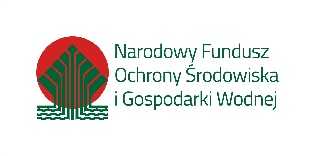 Załącznik Nr 3 do SWZOŚWIADCZENIE O GRUPIE KAPITAŁOWEJWykonawca:         …………………………………………………                                                                                      (dane Wykonawcy)                                                                                         Zamawiający:                                                                                   Gmina Ząbkowice Śląskie                                                                                   ul. 1 Maja 15                                                                                  57-200 Ząbkowice ŚląskieDotyczy postępowania pn. „Dostawa 4 sztuk nowych, zeroemisyjnych autobusów elektrycznych (zasilanych energią elektryczną zgromadzoną w bateriach trakcyjnych autobusów), kategorii M3 przeznaczonych do wykonywania przewozów osobowych w ramach Ząbkowickiej Komunikacji Publicznej”Informuję, że*:  	nie należę do grupy kapitałowej w rozumieniu ustawy z dnia 16 lutego 2007 r. o ochronie konkurencji i konsumentów (Dz. U. z 2021 r. poz. 275 tj.) z Wykonawcami, którzy złożyli oferty w w/w postępowaniu prowadzonym przez Gminę Ząbkowice Śląskie 	należę do grupy kapitałowej w rozumieniu ustawy z dnia 16 lutego 2007 r. o ochronie konkurencji i konsumentów (Dz. U. z 2021 r. poz. 275 tj.) z następującymi Wykonawcami, którzy złożyli oferty w w/w postępowaniu prowadzonym przez Gminę Ząbkowice Śląskie:1. nazwa podmiotu……………………………………………..…………………… 2. nazwa podmiotu……………………………………………..…………………… Jednocześnie przedstawiam dowody, że powiązania z w/w Wykonawcami  nie prowadzą do zakłócenia konkurencji w postępowaniu o udzielenie zamówienia: ……………………………………………………………………………………………………………………………………                                                                                                             Panel podpisu elektronicznego:…………….........................., dn. _ _ . _ _ . _ _ _ _r.                                                                                                          ……………….................................................                                                                                                                                 ELEKTRONICZNY PODPIS WYKONAWCY lub osoby                                                                                                                                                       uprawnionej do składania oświadczeń woli                                                                                                                                  w imieniu Wykonawcy, w postaci:                                                                                                                   - kwalifikowanego podpisu elektronicznego,                                                                                                                   - LUB podpisu zaufanego,                                                                                                                    - LUB podpisu osobistego e-dowód. *Należy wybrać właściwe i zaznaczyć